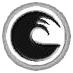 UNIVERSIDAD NACIONAL DE MAR DEL PLATAFACULTAD DE PSICOLOGIALLAMADO A CONCURSO DE OPOSICION Y ANTECEDENTESDeclaración Jurada Art. 8 Anexo OCS 1568/20Declaro bajo Juramento la veracidad de la información consignada y que los documentos son copia fiel de original en mi poder. FirmaAclaraciónFechaCargo y dedicación a concursarÁrea y materia: